Netinet strategicznym partnerem EnGenius Networks w PolsceDystrybutor produktów sieciowych i multimedialnych nawiązał współpracę z tajwańskim producentem urządzeń i rozwiązań nowej generacji m.in. do budowy sieci Wi-Fi.Lider z produktami dla małych i średnich firm oraz ekosystemem w chmurzeFirma Netinet, w ofercie której znajduje się wiele wyspecjalizowanych produktów i urządzeń może pochwalić się kolejną bezpośrednią współpracą ze strategicznym partnerem. EnGenius Networks jest wiodącym, tajwańskim producentem innowacyjnych urządzeń i rozwiązań sieciowych dla sektora MŚP oraz Enterprise. Od ponad 20 lat jest jednym ze światowych liderów w obszarze łączności opartej na rozwiązaniach w chmurze. Oferuje wysokiej klasy produkty, takie jak: wewnętrzne i zewnętrzne punkty dostępowe (AP), switche, bramy SD-WAN czy listwy PDU. Wszystkie urządzenia EnGenius mogą być zarządzane i konfigurowane za pośrednictwem chmury EnGenius Cloud – darmowego, inteligentnego i bezpiecznego ekosystemu z wykorzystaniem sztucznej inteligencji.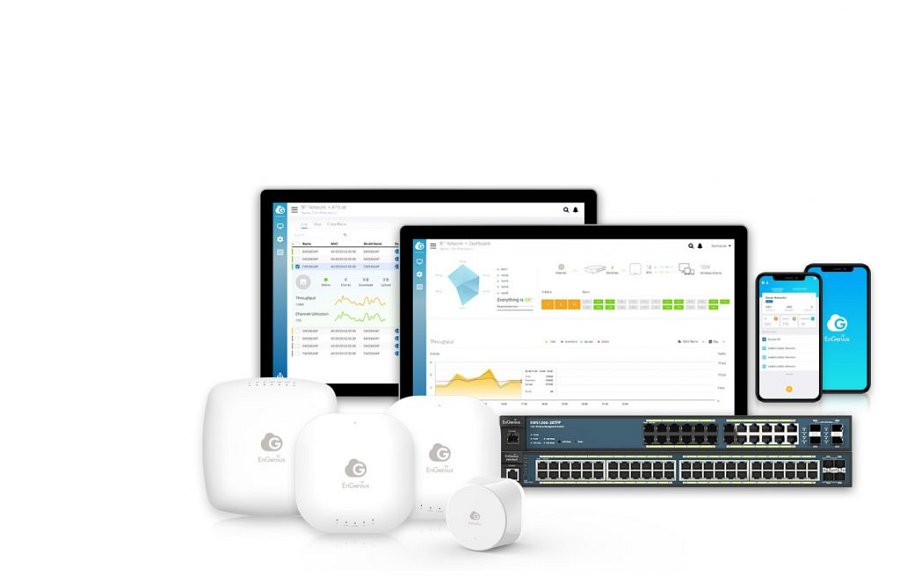 Wysoka jakość i podejście do klienta jako znak rozpoznawczy EnGeniusUrządzenia i chmura EnGenius są chętnie wykorzystywane do budowy inteligentnych sieci w:l biurach,l magazynach,l hotelach,l szkołach,l osiedlach,l szpitalach,l ośrodkach rekreacyjnych,l sieciach gastronomicznych,l przy wydarzeniach sportowych i kulturalnych.EnGenius od lat przyciąga uwagę integratorów, instalatorów i administratorów sieci na całym świecie wysoką jakością, zaawansowaniem technologicznym, bezpieczeństwem oraz konkurencyjnością swoich produktów i rozwiązań.Od teraz Netinet dostarcza na rynek polski sprawdzone i niezawodne rozwiązania marki EnGenius.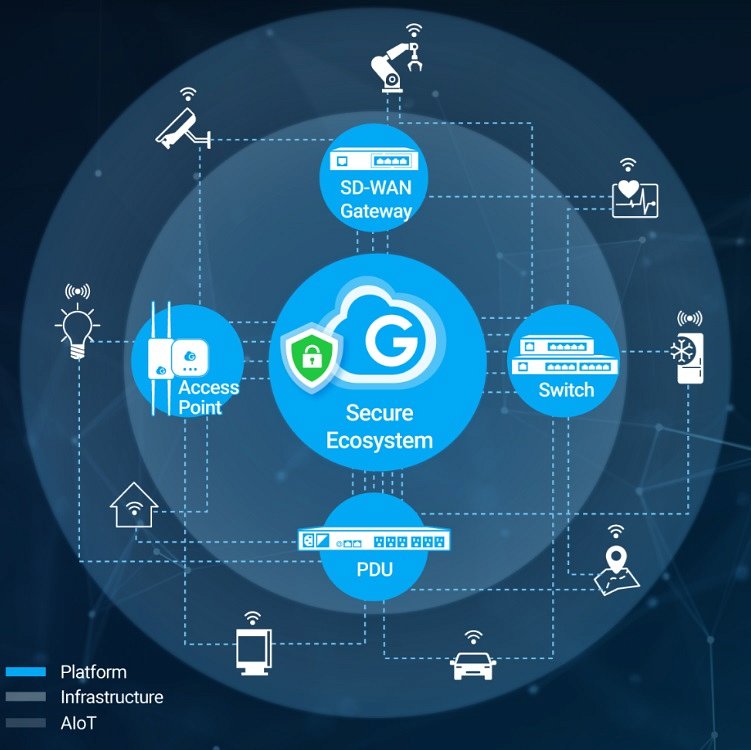 Sprawdź rozwiązania i produkty EnGenius Networks w NetinetZachęcamy do kontaktu mailowego: engenius@netinet.pl